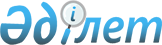 Шиелі аудандық мәслихатының кейбір шешімдерінің күші жойылды деп тану туралыҚызылорда облысы Шиелі аудандық мәслихатының 2018 жылғы 7 тамыздағы № 27/5 шешімі. Қызылорда облысының Әділет департаментінде 2018 жылғы 29 тамызда № 6419 болып тіркелді
      "Қазақстан Республикасындағы жергілікті мемлекеттік басқару және өзін-өзі басқару туралы" Қазақстан Республикасының 2001 жылғы 23 қаңтардағы Заңының 7-бабының 5тармағына және "Құқықтық актілер туралы" Қазақстан Республикасының 2016 жылғы 6 сәуірдегі Заңының 27-бабына сәйкес Шиелі аудандық мәслихаты ШЕШІМ ҚАБЫЛДАДЫ:
      1. Осы шешімнің қосымшасына сәйкес Шиелі аудандық мәслихатының кейбір шешімдерінің күші жойылды деп танылсын.
      2. Осы шешiм алғашқы ресми жарияланған күнінен бастап қолданысқа енгiзiледi. Шиелі аудандық мәслихатының кейбір күші жойылды деп танылған шешімдерінің тізбесі
      1. "Тұрғын үй көмегін көрсету Қағидасын бекіту туралы" Шиелі аудандық мәслихаттың 2014 жылғы 11 сәуірдегі № 27/5 шешімі (нормативтік құқықтық актілерді мемлекеттік тіркеу Тізіліміне 4663 нөмірімен тіркелген, 2014 жылы 17 мамырында аудандық "Өскен өңір" газетінің 34 нөмірінде жарияланған, "Әділет" ақпараттық-құқықтық жүйесінде 2014 жылғы 27 мамырында жарияланған)
      2. "Тұрғын үй көмегін көрсету Қағидасын бекіту туралы" аудандық мәслихаттың 2014 жылғы 11 сәуірдегі №27/5 шешіміне өзгерістер енгізу туралы" Шиелі аудандық мәслихаттың 2015 жылғы 4 мамырындағы № 40/3 шешімі (нормативтік құқықтық актілерді мемлекеттік тіркеу Тізіліміне 4999 нөмірімен тіркелген, 2015 жылы 06 маусымында аудандық "Өскен өңір" газетінің 42 нөмірінде жарияланған, "Әділет" ақпараттық-құқықтық жүйесінде 2015 жылғы 23 маусымында жарияланған)
      3. "Тұрғын үй көмегін көрсету Қағидасын бекіту туралы" аудандық мәслихаттың 2014 жылғы 11 сәуірдегі №27/5 шешіміне өзгерістер енгізу туралы" Шиелі аудандық мәслихаттың 2015 жылғы 1 қазанындағы № 44/4 шешімі (нормативтік құқықтық актілерді мемлекеттік тіркеу Тізіліміне 5185 нөмірімен тіркелген, 2015 жылы 28 қазанда аудандық "Өскен өңір" газетінің 83 нөмірінде жарияланған, "Әділет" ақпараттық-құқықтық жүйесінде 2015 жылғы 10 қарашада жарияланған)
      4. "Тұрғын үй көмегін көрсету Қағидасын бекіту туралы" аудандық мәслихаттың 2014 жылғы 11 сәуірдегі №27/5 шешіміне өзгерістер енгізу туралы" Шиелі аудандық мәслихаттың 2017 жылғы 13 желтоқсандағы № 17/4 шешімі (нормативтік құқықтық актілерді мемлекеттік тіркеу Тізіліміне 6097 нөмірімен тіркелген, Қазақстан Республикасының нормативтік құқықтық актілердің эталондық бақылау банкінде 2018 жылғы 15 қаңтарда жарияланған).
					© 2012. Қазақстан Республикасы Әділет министрлігінің «Қазақстан Республикасының Заңнама және құқықтық ақпарат институты» ШЖҚ РМК
				
      Аудандық мәслихаттың сессия төрағасы

Е.Женсикбаев

      Аудандық мәслихат хатшысы

Б.Сыздық
2018 жылғы 7 тамыздағы Шиелі аудандық мәслихаттың 27/5 шешіміне қосымша 